ROTINA DO TRABALHO PEDAGÓGICO PARA SER REALIZADAEM EM DOMICILIO (BII-C) - Prof.ª EDNÉIA > Data: 06/07 a 10/07 de 2020Creche Municipal “Maria Silveira Mattos”ROTINA DO TRABALHO PEDAGÓGICO PARA SER REALIZADAEM EM DOMICILIO (MI-A) - Profª EDNÉIA> Data: 06/07 a 10/07 de 2020Creche Municipal “Maria Silveira Mattos”SEGUNDA-FEIRATERÇA-FEIRAQUARTA-FEIRAQUINTA-FEIRASEXTA-FEIRA*** BERÇÁRIO II-C* História Contada: Ciranda das cores – Varal de Histórias https://www.youtube.com/watch?v=O3Ywy7F1_v8O link estará disponível no grupo.* Estimulação da Percepção Corporal Coordenação Motora: Pescaria com peneira.- Vamos precisar de uma bacia, tampinhas de garrafas PET, uma peneira de cozinha ou uma colher de pau.- Coloque água na bacia, coloque as tampinhas, a criança deve pescar as tampinhas com a peneira.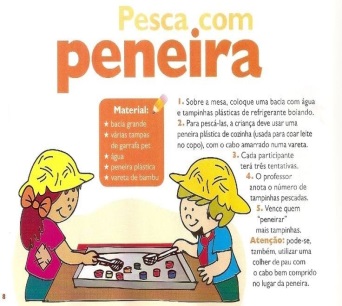 *** BERÇÁRIO II-C* Vídeo: Palavra Cantada – Peixe Vivohttps://www.youtube.com/watch?v=a6rT0x4ZSj4O link estará disponível no grupo.* Estimulação da Percepção Corporal Coordenação Motora – Roda de músicas:- Cante e dance a música depois fazer um peixinho com carimbo das mãos. Use sua criatividade. 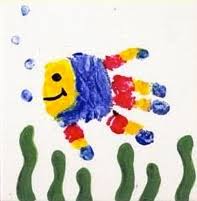 *** BERÇÁRIO II-C* Vídeo: Borboletinha – DVD Galinha Pintadinha 2 https://www.youtube.com/watch?v=28iW_O5qWfUO link estará disponível no grupo.* Estimulação da Percepção Corporal Coordenação Motora – Roda de músicas:- Cante e dance a música depois fazer uma borboleta com carimbo dos pés. Use sua criatividade. 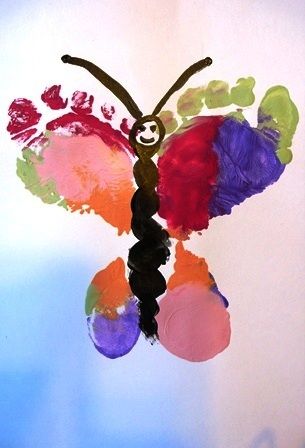 *** BERÇÁRIO II-C* Vídeo: Mundo Bita – Magia das Coreshttps://www.youtube.com/watch?v=EW1Is3BVp5UO link estará disponível no grupo.* Estimulação da Percepção Corporal Coordenação Motora – Pintura com bexigas.- Cante a música depois fazer uma pintura na folha de sulfite utilize carimbo com bexigas. Use sua criatividade e divirta-se.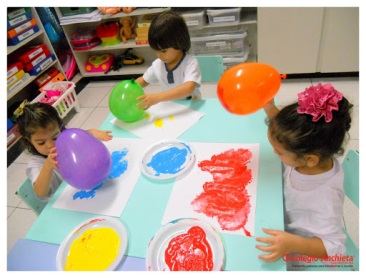 *** BERÇÁRIO II-C* Hora da História: “MENINOS DE TODAS AS CORES”Autora: Luísa Ducla Soares, contada através de vídeo pela PROFESSORA EDNÉIA.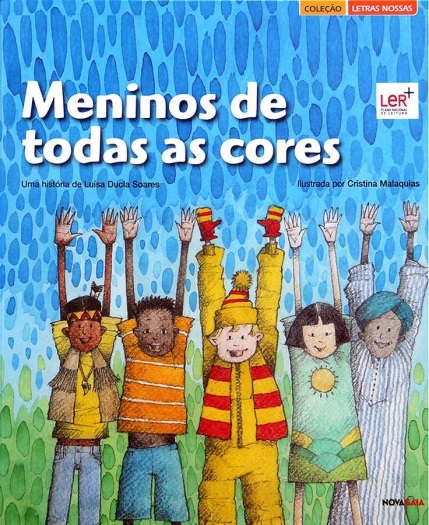 SEGUNDA-FEIRATERÇA-FEIRAQUARTA-FEIRAQUINTA-FEIRASEXTA-FEIRAMATERNAL I-A* * História Contada: Ciranda das cores – Varal de Histórias https://www.youtube.com/watch?v=O3Ywy7F1_v8O link estará disponível no grupo.* Estimulação da Percepção Corporal Coordenação Motora: Pescaria com peneira.- Vamos precisar de uma bacia, tampinhas de garrafas PET, uma peneira de cozinha ou uma colher de pau.- Coloque água na bacia, coloque as tampinhas, a criança deve pescar as tampinhas com a peneira. MATERNAL I-A* Vídeo: Palavra Cantada – Peixe Vivohttps://www.youtube.com/watch?v=a6rT0x4ZSj4O link estará disponível no grupo.* Estimulação da Percepção Corporal Coordenação Motora – Roda de músicas:- Cante e dance a música depois fazer um peixinho com carimbo das mãos. Use sua criatividade. MATERNAL I-A* Vídeo: Borboletinha – DVD Galinha Pintadinha 2  https://www.youtube.com/watch?v=28iW_O5qWfUO link estará disponível no grupo.* Estimulação da Percepção Corporal Coordenação Motora – Roda de músicas:- Cante e dance a música depois fazer uma borboleta com carimbo dos pés. Use sua criatividade. MATERNAL I-A* Vídeo: Mundo Bita – Magia das Coreshttps://www.youtube.com/watch?v=EW1Is3BVp5UO link estará disponível no grupo.* Estimulação da Percepção Corporal Coordenação Motora – Pintura com bexigas.- Cante a música depois fazer uma pintura na folha de sulfite utilize carimbo com bexigas. Use sua criatividade e divirta-se.MATERNAL I-A* Hora da História: “MENINOS DE TODAS AS CORES”Autora: Luísa Ducla Soares, contada através de vídeo pela PROFESSORA EDNÉIA.